Non-admitted patient emergency department service episode—waiting time (to service delivery), total minutes NNNNNExported from METEOR(AIHW's Metadata Online Registry)© Australian Institute of Health and Welfare 2024This product, excluding the AIHW logo, Commonwealth Coat of Arms and any material owned by a third party or protected by a trademark, has been released under a Creative Commons BY 4.0 (CC BY 4.0) licence. Excluded material owned by third parties may include, for example, design and layout, images obtained under licence from third parties and signatures. We have made all reasonable efforts to identify and label material owned by third parties.You may distribute, remix and build on this website’s material but must attribute the AIHW as the copyright holder, in line with our attribution policy. The full terms and conditions of this licence are available at https://creativecommons.org/licenses/by/4.0/.Enquiries relating to copyright should be addressed to info@aihw.gov.au.Enquiries or comments on the METEOR metadata or download should be directed to the METEOR team at meteor@aihw.gov.au.Non-admitted patient emergency department service episode—waiting time (to service delivery), total minutes NNNNNIdentifying and definitional attributesIdentifying and definitional attributesMetadata item type:Data ElementShort name:Emergency department waiting time to service deliveryMETEOR identifier:270007Registration status:Health, Superseded 22/12/2009Definition:The time elapsed in minutes for each patient from presentation in the emergency department to a service occurrence of a specific event related to service delivery.Data Element Concept:Non-admitted patient emergency department service episode—waiting timeValue Domain:Total minutes NNNNNValue domain attributesValue domain attributesValue domain attributesRepresentational attributesRepresentational attributesRepresentational attributesRepresentation class:TotalTotalData type:NumberNumberFormat:NNNNNNNNNNMaximum character length:55Unit of measure:Minute (m)Minute (m)Data element attributes Data element attributes Collection and usage attributesCollection and usage attributesGuide for use:Calculated from date and time of service event minus date and time patient presents. Although triage category 1 is measured in seconds, it is recognised that the data will not be collected with this precision.Comments:It is recognised that at times of extreme urgency or multiple synchronous presentations, or if no medical officer is on duty in the emergency department, this service may be provided by a nurse.Source and reference attributesSource and reference attributesSubmitting organisation:National reference group for non-admitted patient data development, 2001-02
Relational attributesRelational attributesRelated metadata references:Has been superseded by Non-admitted patient emergency department service episode—waiting time (to service delivery), total minutes NNNNNHealth, Superseded 22/12/2011
Is formed using Health service event—presentation date, DDMMYYYYHealth, Standard 01/03/2005
Is formed using Health service event—presentation time, hhmmHealth, Standard 01/03/2005
Is formed using Health service event—service commencement date, DDMMYYYYHealth, Superseded 07/12/2005
Is formed using Health service event—service commencement time, hhmmHealth, Superseded 07/12/2005
Is re-engineered from  Emergency department waiting time to service delivery, version 2, Derived DE, NHDD, NHIMG, Superseded 01/03/2005.pdf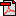  (14.7 KB)No registration statusImplementation in Data Set Specifications:Non-admitted patient emergency department care NMDSHealth, Superseded 07/12/2005